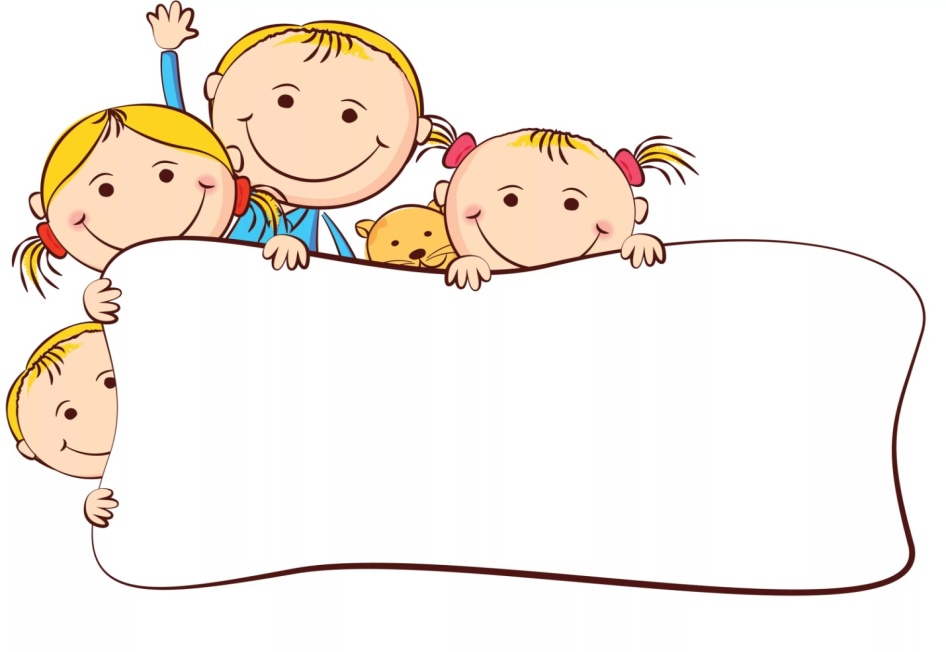        Слушать и слышатьВажно, чтоб ваш ребенок научился слушать и слышать.ДЛЯ ЭТОГО НЕОБХОДИМО:   Пробуждать интерес к звукам окружающего мира и к звукам речи.Формировать умение определять направление и источник звука; соотносить количество звучаний с числом.Учить различать звукоподражание.Прививать навык локализовывать и узнавать голос.Формировать умение различать голоса различной громкости; ориентироваться на смысл сказанного.Развивать речевую память; устойчивое внимание к звуковой оболочке слова.Игровые заданияДля развития слухового внимания хорошо иметь различные музыкальные инструменты, колокольчики, погремушки.Обращайте внимание ребенка на «домашние звуки»: что там шумит?Говорите ребенку: «Слышишь, как идет дождь, шумит ветер, едет машина, летит самолет».Пойте короткие, ритмичные песенки и декламируйте стихи.Приучайте ребенка слушать детские кассеты, диски.Понимание речи зависит как от слухового внимания, так и от жизненного опыта.                                                         Желаю удачи!